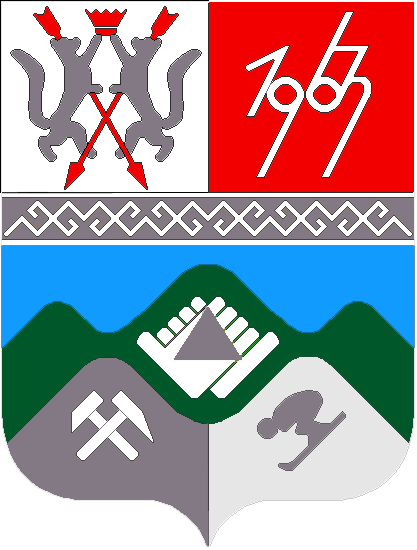 КЕМЕРОВСКАЯ ОБЛАСТЬТАШТАГОЛЬСКИЙ МУНИЦИПАЛЬНЫЙ РАЙОНАДМИНИСТРАЦИЯ  ТАШТАГОЛЬСКОГО МУНИЦИПАЛЬНОГО РАЙОНАРАСПОРЯЖЕНИЕот  «16» ноября 2017 года  №     884-р«Об организации предпраздничной торговли и проведение конкурса на лучшее оформление предприятий торговли, общественного питания расположенных на территории  Таштагольского района»В целях своевременного оформления фасадов зданий, интерьеров предприятий потребительского рынка на высоком архитектурно-художественном уровне, а также повышения культуры обслуживания жителей города в канун празднования Нового года и Рождества постановляю:1. Провести до 15 декабря текущего года смотр-конкурс на лучшую организацию предпраздничной торговли, праздничное оформление фасадов, залов обслуживания, оконных витрин предприятий потребительского рынка.2. Утвердить Положение о проведении смотра-конкурса согласно приложению №1.3. Утвердить состав комиссии по подведению итогов смотра-конкурса (приложение №2).4. Финансовому управлению (Л.А. Моисеева) выделить администрации Таштагольского муниципального района денежные средства из муниципальной целевой программы «Совершенствование работы по вопросам награждения, поощрения и проведения организационных мероприятий на территории Таштагольского района» на 2017 г. в размере 20000 рублей (приложение №3)5.Отделу бухгалтерского учета и отчетности администрации Таштагольского муниципального района выдать денежные средства отделу потребительского рынка (Трубиной Л.Н.) в сумме 20000 тысяч рублей на проведение конкурса.6. Опубликовать распоряжение в газете «Красная Шория» (Кустова М.Л.) и на сайте Таштагольского муниципального района.               7. Контроль за  выполнением  распоряжения  возложить на заместителя                               Главы Таштагольского муниципального района  В.С.Швайгерт8. Распоряжение вступает в силу с момента подписания. Глава Таштагольского муниципального района                                             В.Н. МакутаПриложение №1                                                                              к распоряжению администрации Таштагольского муниципального района                                                                     от «16» ноября 2017г. №884-рПОЛОЖЕНИЕо проведении смотра-конкурса на лучшую организациюпредпраздничной торговли, новогоднее оформлениепредприятий потребительского рынка1. Общие положенияЦель конкурса - создание праздничной обстановки, совершенствование архитектурно-художественного облика предприятий потребительского рынка, улучшение торгового обслуживания населения, расширение ассортимента реализуемых товаров, предоставление возможности всем участникам для обмена опытом.Для участия в смотре-конкурсе приглашаются все предприятия потребительского рынка независимо от формы собственности, индивидуальные предприниматели.Оформление предприятий должно быть завершено до 1 декабря текущего года.2. Условия конкурса2.1. Образцовое санитарное состояние предприятий и прилегающих территорий.2.2. Архитектурная подсветка и праздничная иллюминация объекта.2.3. Красочное оформление прилегающей территории, витрин, залов обслуживания, наличие форменной одежды с новогодней тематикой.2.4. Организация отделов и рабочих мест по продаже новогодних подарков, елочных игрушек и украшений.2.5. Организация и проведение предпраздничных выставок-продаж, праздничных акций.3. Порядок подведения итогов смотра-конкурса3.1. Подведение итогов смотра-конкурса проводится с 10 по 15 декабря городской комиссией.3.2. Комиссией признаются победители конкурса по номинациям:1) лучшая архитектурная подсветка и праздничная иллюминация объекта;2) оригинальное оформление залов обслуживания и витрин;3) лучший отдел по продаже новогодних подарков, елочных украшений;4) оригинальная спецодежда, ценники, меню;3.3. Победителям конкурса по номинациям вручаются  поощрительные призы.3.4. Вручение наград победителям и участникам смотра-конкурса производится в торжественной обстановке в коллективах предприятий-победителей.Приложение №2                                                                              к распоряжению администрации Таштагольского муниципального района                                                              от «16» ноября 2017г. №884-рСОСТАВкомиссии по подведению итогов смотра-конкурсана лучшую организацию предпраздничной торговли,новогоднее оформление предприятий потребительского рынкаШвайгерт В.С. – заместитель Главы Таштагольского муниципального районаТрубина Л.Н. – начальник отдела потребительского рынка и ценообразования администрации Таштагольского муниципального районаРахманова Е.В. –  начальник отдела по вопросам ЖКХ и благоустройства администрации Таштагольского муниципального районаКарасев О.Ю. – начальник отдела архитектуры и градостроительства администрации Таштагольского муниципального районаПриложение №3                                                                              к распоряжению администрации Таштагольского муниципального района                                                             от «16» ноября 2017г. №884-рСМЕТАна лучшую организацию предпраздничной торговли,новогоднее оформление предприятий потребительского рынкаI – место – 5000 рублейII – место – 4000 рублейIII – место – 3000рублейIV – место – 2000 рублейV – место – 2000 рублейVI – место – 2000 рублейVII – место – 2000 рублейв т. ч. подоходный налог 13%  - 2600ИТОГО:             20000 тысяч рублей                           (двадцать тысяч рублей)